Pressebericht: Girls in Politics Aktionstag 2023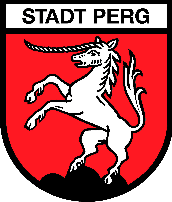 Perg, 16. Oktober 2023 - Heute haben vier junge und engagierte Frauen aus Perg im Rahmen des Aktionstages "Girls in Politics" gemeinsam mit Bürgermeister LABg. Anton Froschauer einen aufregenden Einblick in die Welt der Gemeindepolitik erhalten. Die Initiative, die im Rahmen eines bundesweiten Projektes ins Leben gerufen wurde, ermöglicht es jungen Frauen, die vielfältigen Aufgaben und Herausforderungen der Gemeindepolitik hautnah zu erleben.Der Aktionstag begann mit einer herzlichen Begrüßung im Gemeindeamt, wo die Teilnehmerinnen von Bürgermeister Anton Froschauer und Amtsleiterin Ulrike Edtbauer persönlich empfangen wurden. Von dort aus setzte die Gruppe ihre Reise durch die politische Landschaft von Perg fort, indem sie den Bauhof, das Technologiezentrum Perg und den Wirtschaftspark Arbing besuchte. Die jungen Frauen erhielten Einblicke in die verschiedenen Aspekte der Gemeindeverwaltung und hatten die Gelegenheit, Fragen zu stellen, die sie besonders interessierten.Bürgermeister Anton Froschauer äußerte sich begeistert über die Beteiligung der jungen Frauen und betonte die Wichtigkeit, ihre Stimmen in der Gemeindepolitik zu hören. "Die Zukunft unserer Stadt liegt in den Händen aller Pergerinnen und Perger, und gemeinsam können wir viel erreichen. Ich bin zuversichtlich, dass die Teilnehmerinnen dieses Aktionstages nicht nur wertvolle Erfahrungen sammeln, sondern auch frische Impulse und Inspiration für unsere Gemeinde mitbringen werden."Die Aktion "Girls in Politics" zielt darauf ab, junge Frauen zu ermutigen, sich politisch zu engagieren und die Herausforderungen der Gemeindepolitik besser zu verstehen. Diese Initiative ist ein Schritt in die richtige Richtung, um die Vielfalt und das Engagement der nächsten Generation von politischen Entscheidungsträgerinnen in Perg zu fördern.Fotos Stadtgemeinde PergPressearbeit:	Petra GschwandtnerTel.: + 43 7262/522 55-503E-Mail: petra.gschwandtner@stadt.perg.atStadtgemeinde Perg, Hauptplatz 4, 4320 Perg, www.pergliest.at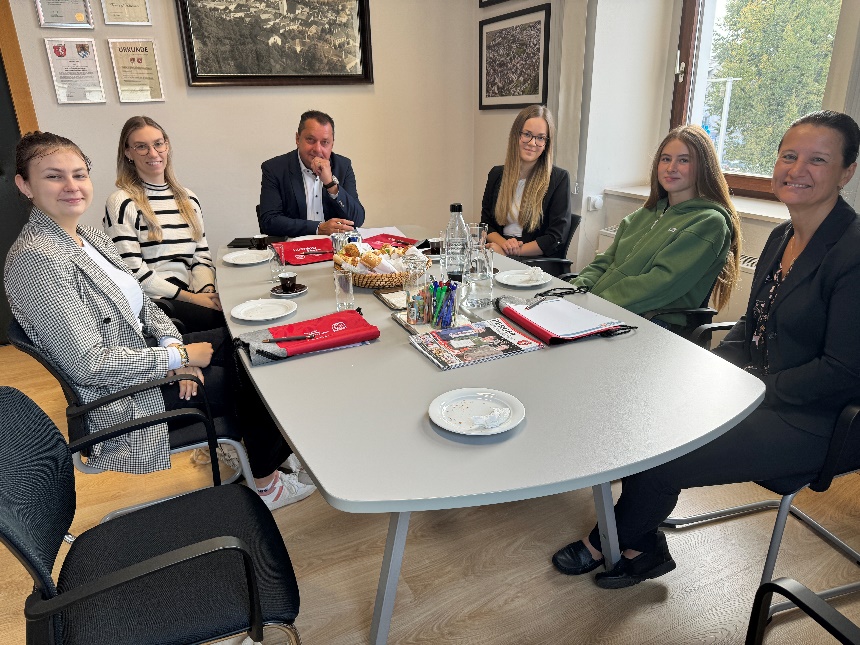 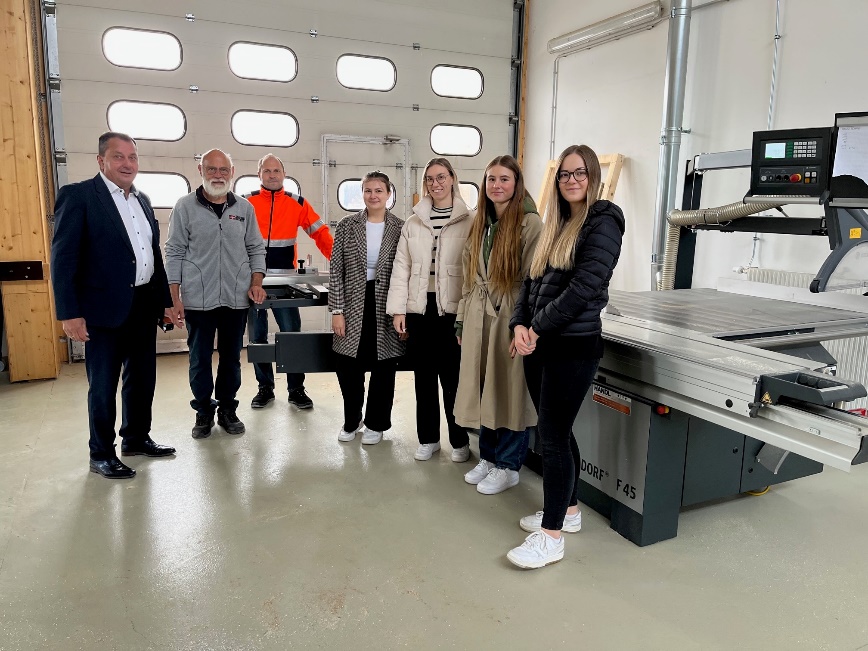 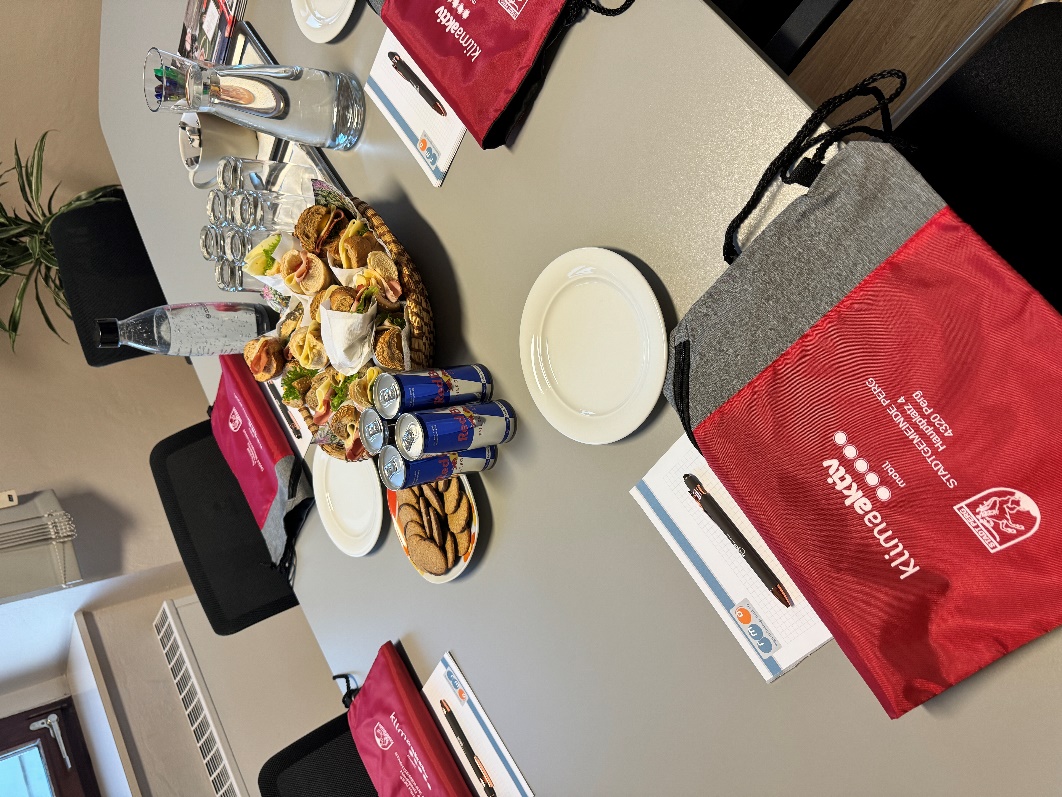 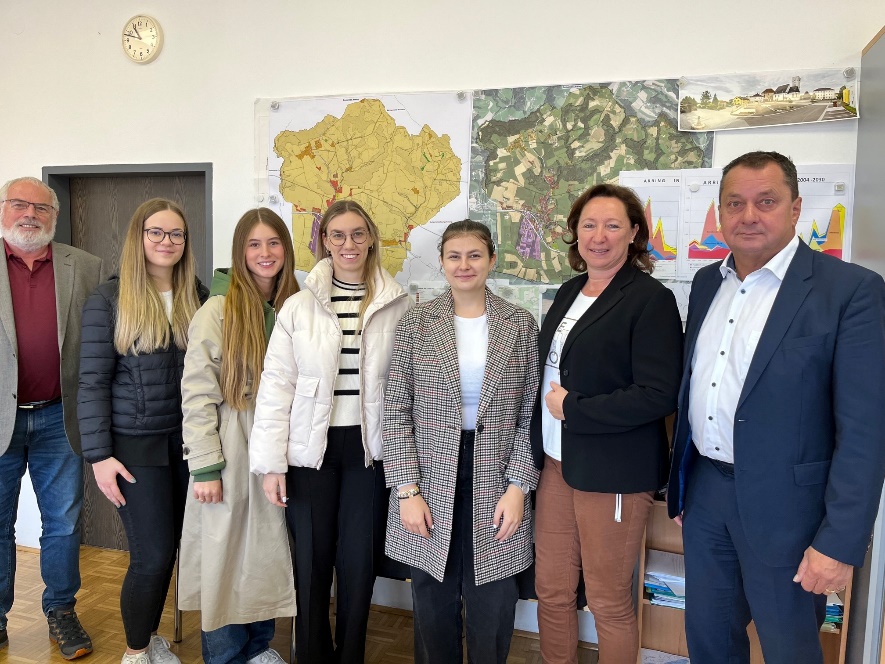 